Club Name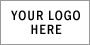 Position  Description Form Job TitleSenior CoachSenior CoachSenior CoachAccountabilityFootball ManagerFootball / Committee ExecutiveFootball ManagerFootball / Committee ExecutiveHours________ / week – month - seasonGeneral Description - ObjectivesGeneral Description - ObjectivesGeneral Description - ObjectivesGeneral Description - ObjectivesTo provide coaching expertise and leadership for the Club senior football team which helps to achieve the overall aims and objectives of the Club.To provide coaching expertise and leadership for the Club senior football team which helps to achieve the overall aims and objectives of the Club.To provide coaching expertise and leadership for the Club senior football team which helps to achieve the overall aims and objectives of the Club.To provide coaching expertise and leadership for the Club senior football team which helps to achieve the overall aims and objectives of the Club.ResponsibilitiesResponsibilitiesResponsibilitiesResponsibilitiesDevelop/revise code of conduct for coaching staff and players that supports the objectives of the Club on and off the field.Establish as soon as possible a profile of all current players and a recruitment profile to supplement any perceived deficiencies.Contact all current players as soon as practicable after the completion of the previous season to outline plans for the coming season.Liaise with the Club Executive to recruit Assistant Coaches & a Reserves Grade Coach &Liaise with Club Executive regarding appointment of junior grade coaches.Manage the recruitment of players in consultation with the Executive.Provide recommendation to the Executive on suitable members of the Match Committee.Develop and establish an appropriate pre season training program.Provide recommendations to the Club Executive on the recruitment of appropriate football support staff.Instruct the players placed under their care generally and to see that all players carry out sufficient training.Liaise with junior grade coaches & Club Executive to establish a consistent coaching policy throughout the Club.Assist with junior development where possible or appropriate.Act as Chairman of the Selection Committee, or liaise with the Club Executive to recruit / appoint an appropriate skilled and qualified person to the position.Provide game day coaching expertise and leadership.Attend Club functions as agreed Provide regular reports to the General Committee throughout the seasonDevelop/revise code of conduct for coaching staff and players that supports the objectives of the Club on and off the field.Establish as soon as possible a profile of all current players and a recruitment profile to supplement any perceived deficiencies.Contact all current players as soon as practicable after the completion of the previous season to outline plans for the coming season.Liaise with the Club Executive to recruit Assistant Coaches & a Reserves Grade Coach &Liaise with Club Executive regarding appointment of junior grade coaches.Manage the recruitment of players in consultation with the Executive.Provide recommendation to the Executive on suitable members of the Match Committee.Develop and establish an appropriate pre season training program.Provide recommendations to the Club Executive on the recruitment of appropriate football support staff.Instruct the players placed under their care generally and to see that all players carry out sufficient training.Liaise with junior grade coaches & Club Executive to establish a consistent coaching policy throughout the Club.Assist with junior development where possible or appropriate.Act as Chairman of the Selection Committee, or liaise with the Club Executive to recruit / appoint an appropriate skilled and qualified person to the position.Provide game day coaching expertise and leadership.Attend Club functions as agreed Provide regular reports to the General Committee throughout the seasonDevelop/revise code of conduct for coaching staff and players that supports the objectives of the Club on and off the field.Establish as soon as possible a profile of all current players and a recruitment profile to supplement any perceived deficiencies.Contact all current players as soon as practicable after the completion of the previous season to outline plans for the coming season.Liaise with the Club Executive to recruit Assistant Coaches & a Reserves Grade Coach &Liaise with Club Executive regarding appointment of junior grade coaches.Manage the recruitment of players in consultation with the Executive.Provide recommendation to the Executive on suitable members of the Match Committee.Develop and establish an appropriate pre season training program.Provide recommendations to the Club Executive on the recruitment of appropriate football support staff.Instruct the players placed under their care generally and to see that all players carry out sufficient training.Liaise with junior grade coaches & Club Executive to establish a consistent coaching policy throughout the Club.Assist with junior development where possible or appropriate.Act as Chairman of the Selection Committee, or liaise with the Club Executive to recruit / appoint an appropriate skilled and qualified person to the position.Provide game day coaching expertise and leadership.Attend Club functions as agreed Provide regular reports to the General Committee throughout the seasonDevelop/revise code of conduct for coaching staff and players that supports the objectives of the Club on and off the field.Establish as soon as possible a profile of all current players and a recruitment profile to supplement any perceived deficiencies.Contact all current players as soon as practicable after the completion of the previous season to outline plans for the coming season.Liaise with the Club Executive to recruit Assistant Coaches & a Reserves Grade Coach &Liaise with Club Executive regarding appointment of junior grade coaches.Manage the recruitment of players in consultation with the Executive.Provide recommendation to the Executive on suitable members of the Match Committee.Develop and establish an appropriate pre season training program.Provide recommendations to the Club Executive on the recruitment of appropriate football support staff.Instruct the players placed under their care generally and to see that all players carry out sufficient training.Liaise with junior grade coaches & Club Executive to establish a consistent coaching policy throughout the Club.Assist with junior development where possible or appropriate.Act as Chairman of the Selection Committee, or liaise with the Club Executive to recruit / appoint an appropriate skilled and qualified person to the position.Provide game day coaching expertise and leadership.Attend Club functions as agreed Provide regular reports to the General Committee throughout the seasonQualifications - AccreditationsQualifications - AccreditationsQualifications - AccreditationsQualifications - AccreditationsEssentialMinimun Level 1 Coach Accreditation(League Specific)EssentialMinimun Level 1 Coach Accreditation(League Specific)DesirableSenior First Aid Certificate (Or Higher)DesirableSenior First Aid Certificate (Or Higher)RelationshipsRelationshipsRelationshipsRelationshipsLiaises with the Club ExecutiveLiaises with the Football ManagerLiaises with the Club ExecutiveLiaises with the Football ManagerLiaises with the Club ExecutiveLiaises with the Football ManagerLiaises with the Club ExecutiveLiaises with the Football ManagerReportingReportingReportingReporting